Unidad 9. ¿Me puede indicar…?Comprensión y expresión oral1. Escucha esta conversación y responde a las preguntas.¿De quién es el cumpleaños? ¿Dónde lo celebra?¿Qué opinan los padres de Carolina de que vaya a la fiesta?¿Qué debe hacer Carolina para llegar a casa de su amiga? Numera y, después, explícalo.Al llegar a la pastelería, girar a la izquierda.Avanzar hasta una puerta azul con el número 28.Al llegar a la plaza Norte, girar a la derecha.Bajar su calle.Caminar por el bulevar.Unidad 9. ¿Me puede indicar…?Comprensión lectoraMucha suerteEl lunes, cuando Miss Talentino entró en la clase, todos los alumnos estaban cuchicheando:—¿Habéis oído lo del hermano de Tom?—No, no es su hermano, es su primo.—¿Harry?—No, «Larry».—Es de la clase de los mayores.—No, es de la clase de los medianos.—Estaba cruzando la calle.—No. Caminaba por un atajo para no dar un rodeo.—No. Quería recoger su pelota.—Y entonces llegó un enorme camión.—No, no. Un coche amarillo.—Era una moto.—Bueno, lo que fuera. El caso es que Larry está en el hospital. […]—Y se perderá el «Día del Deporte».—Y tocar la batería en el concierto.—Y también la excursión.—Y no verá a sus amigos. Bueno, sí, verá a los que vivan cerca del hospital y vayan a visitarle.—Y ha tenido suerte.—Sí. Ha tenido mucha suerte.—Sí —dijo Miss Talentino que había estado escuchando—. Realmente ha tenido mucha suerte —se quedó pensativa durante un momento y luego preguntó—: ¿A quién, de todos los que estáis en esta clase, le dejan cruzar la calle por donde no hay semáforos? Todos levantaron una mano.—Cruzar solos —aclaró. Todos bajaron la mano, menos Simón, que no había atendido porque estaba hojeando su libro de Matemáticas.—Dije solos —repitió. La mano de Simón bajó también.—Yo podría cruzar solo —opinó Jorge—, pero mi madre siempre me dice: «Este año todavía no, quizá el que viene». […]—Y yo podré muy pronto —dijo Victoria—, porque mi padre y mi madre dicen que me dejarán cuando pase mi cumpleaños, pero también lo aseguraron el año pasado y luego no me autorizaron.—Humm —hizo Miss Talentino—. Interesante. Muy interesante…Anne FineCómo cruzar la calle y no acabar hecho una tortillaEdelvives Unidad 9. ¿Me puede indicar…?Comprensión lectora2. Responde a las preguntas. ¿Quién es el protagonista de esta historia? ¿Por qué?________________________________________________________¿A cuántos alumnos de Miss Talentino les dejan cruzar solos por donde no hay semáforos? ________________________________¿Qué cosas no podrá hacer el primo de Tom? ________________________________________________________________________________________________________________¿Por qué todos opinan que ha tenido mucha suerte?________________________________________________________Unidad 9. ¿Me puede indicar…?Comprensión lectora3. Escribe V si es verdadero y F si es falso.La profesora se enfadó con los alumnos por cuchichear.Los compañeros no sabían cómo había ocurrido el accidente.A Simón le dejan cruzar solo la calle por donde no hay semáforos.Miss Talentino consideraba interesante lo que decían sus alumnos.4. Une con flechas.Victoria • 	• quiere saber quiénes pueden cruzar la calle solos.Larry • 	• no tiene permiso de sus padres para cruzar sola.Miss Talentino •	• es el primo de Tom.Jorge • 	• debe esperar un año para poder cruzar la calle
		solo.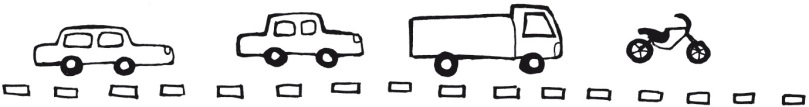 Unidad 9. ¿Me puede indicar…?Conoce la lengua5. Copia el texto cambiando el género de las palabras destacadas.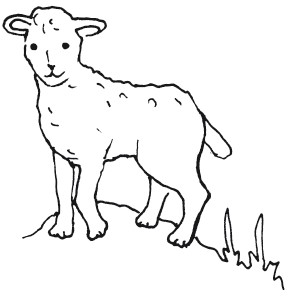 La niña le pidió a su madrina que le dijera el femenino de una palabra. Era una mujer muy diligente y ayudaba a su ahijada siempre que podía. Después, dibujaron juntas una oveja y su borreguita.El niño ______________________________________________________________________________________________________________________________________________________________________________________________________________________________________________________________________________________________________________________________________________________________________________________________________________________________________________________________________________________________________________________________________________________________________________________________6. Escribe las parejas de palabras heterónimas de la actividad anterior.________________________________________________________________________________________________________________________________________Unidad 9. ¿Me puede indicar…?Literatura7. Lee esta leyenda y responde a las preguntas.Los amores de Quimal y LicancaburCuenta la leyenda que, en la hermosa cordillera de los Andes, junto al desierto de Atacama, dos jóvenes hermanos volcanes, Licancabur y Juriques, se enamoraron del cerro Quimal. La bella Quimal prefería a Licancabur, pero Láscar, el padre de los volcanes, quiso favorecer a su hijo predilecto Juriques y lanzó una enorme bola de fuego a Licancabur, para herirlo y apartarlo de Quimal. Sin embargo, erró el tiro y la bola fue a estrellarse con tanta fuerza sobre Juriques que lo desmochó. Láscar, ciego de ira, envió entonces a Quimal al otro lado del desierto para alejarla para siempre de Licancabur. Jamás pudieron estar juntos, pero una vez al año, a pesar de la distancia, la sombra del volcán Licancabur cubre por completo el cerro Quimal, demostrándole de este modo su eterno gran amor.¿Quiénes son los protagonistas de esta leyenda?________________________________________________________¿De qué trata la leyenda?________________________________________________________________________________________________________________¿Qué significa «ciego de ira»? Marca. lleno de envidia		 muy enfadadoBusca en Internet información sobre Licancabur, Juriques, Láscar y Quimal. ¿Qué elementos reales han inspirado esta leyenda?________________________________________________________________________________________________________________________________________________________________________Unidad 9. ¿Me puede indicar…?Literatura8. Crea una leyenda que explique por qué en lo alto de una montaña hay un hermoso lago de agua helada que en verano se deshiela.__________________________________________________________________________________________________________________________________________________________________________________________________________________________________________________________________________________________________________________________________________________________________________________________________________________________________________________________________________________________________________________________________________________________________________________________________________________________________________________________________________________________________________________________________________________________________________________________________________________________________________________________________________________________________________________________________________________________________________________________________________________________________________________________________________________________________________________________________________________________________________________________________________________________________________________________________